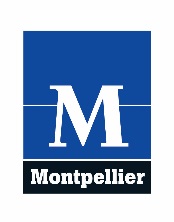 Direction de l’Éducation 												            Organisation d’une manifestation dans le cadre du plan vigipirate manena.djelilate@ville-montpellier.fr ce@ville-montpellier.frÉcole Térésa 30 rue Antoine Laurent de Jussieu 34090 MontpellierType de manifestation( fête...) : carnavalLieu de la manifestation : stands salle 17Nom et Prénom du responsable de la manifestation :Noguès Jean-Marc DirecteurTéléphone 04 67 54 65 67Nombre d’encadrants présents sur la manifestation : 30Nombre de participants prévus : 150Date et horaires de la manifestation : 21 mars de 11h45 à 12h30Description de la manifestation : après le défilé scolaire de 10h à 11h45 stands d’animation coopérative de 11h45 à 12h30 Mesures prises par rapport à la sécurité : 2 adultes filtres d’entrée, encadrement soutenu ,contrôle visuel des sacs, police municipale prévenue georges.elnecave@ville-montpellier.fr ,pas de personnes extérieures à l’école sauf intervenants éventuels précitésNoguèsNoguès Jean-Marc DirecteurNacoulmaNacoulma Anna RALAEPitcherPitcher Michèle CLSH